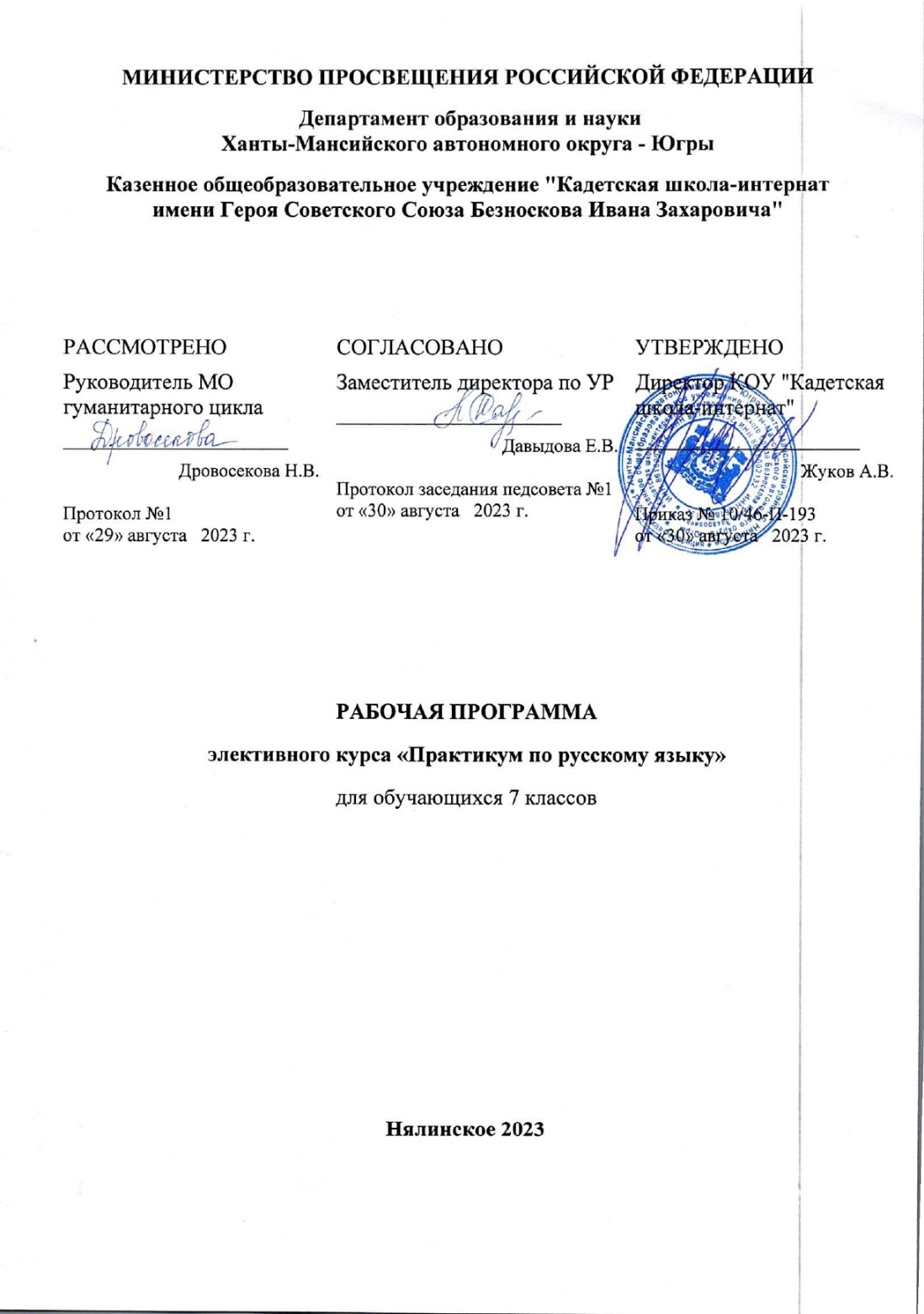 Пояснительная запискаРабочая программа курса внеурочной деятельности общеинтеллектуального направления «Практикум по русскому языку» предназначена для обучающихся 7 класса и рассчитана на 34 часа (2023-2024 уч.г.). Актуальность выбранного направления и тематики внеурочной деятельности:В системе школьного образования русский язык представляет приоритетную область знаний, являясь одновременно средством обучения и объектом изучения. Как один из важнейших предметов изучения русский язык реализует коммуникативные, образовательные, развивающие и воспитывающие цели обучения.Характерной особенностью процесса обучения русскому языку является его речевая направленность. Для формирования учебно-речевых навыков применяется курс внеурочной деятельности «Практикум по русскому языку».    Актуальность введения в школе этого курса по русскому языку определяется, с одной стороны, необходимостью решать проблемы повышения грамотности учеников, с другой стороны, недостаточностью времени на уроке для орфографического тренинга.  Известно, то курс русского языка 7 класса вызывает наибольшие трудности у школьников в усвоении. Школьникам трудна орфография причастий (наличие общих признаков у прилагательных и причастий и неумение разграничивать их приводят к устойчивым ошибкам в написании Н и НН в суффиксах причастий и прилагательных), наречий (поскольку написание многих наречий не подчиняется общим правилам), частиц (так как правильность их написания во многом определяется умением учеников приводить в систему знания о частях речи; правила написания частиц НЕ и НИ не отличаются достаточной четкостью) и т.д. В связи с наличием общих признаков у причастий и деепричастий сложно для восприятия семиклассников обособление причастных и деепричастных оборотов. Кроме того, необходимо учитывать, что темы курса 5-6 классов («Существительное», «Прилагательное», «Глагол») изучаются неоднократно, начиная с начальных классов, а с темами 7-го класса школьники знакомятся впервые и их изучение не повторяется в системе в последующих классах. Это диктует необходимость постоянного возвращения на уроках к ранее (в этом же году) изученному с целью обработки умений и навыков, чему будет способствовать и программа внеурочной деятельности «Практикум по орфографии и пунктуации»    Содержание данного курса и рекомендуемые формы и методы обучения способствуют активизации познавательной деятельности школьников, повышению их информационной и коммуникативной компетентности, формированию учебно-речевых навыков. Развитие коммуникативной компетенции школьников, обогащение их словарного запаса, умение грамотно письменно излагать свои мысли, формулировать свою точку зрения и аргументировать ее являются неотъемлемыми компонентами для достижения вершин в любой профессии. Данная программа базируется на учебно-методических материалах по русскому языку и имеет познавательно-практическую направленностьЦель программы:   повышение качества знаний по предметуактивное стимулирование самоценной образовательной деятельности учащихсяпоэтапная подготовка обучающихся к ОГЭ.Задачи:научить учащихся свободному владению терминологией;развивать умение применять стандарт знаний в нестандартных и проблемных ситуациях, при сдаче ОГЭ и ЕГЭ.развивать навык самостоятельного приобретения знаний;прививать интерес к предмету, стремление получить дополнительные сведения по предмету, выходящие за рамки школьного курса;внедрение ИКТ в обучение.закрепить знания о проверяемых фонетических, традиционных, лексико-синтаксических, словообразовательно-грамматических написаниях (условия написания, орфографическая норма, приемы разграничения схожих написаний);продолжить формирование навыка относительной орфографической грамотности;развить орфографическую зоркость и умение работы с разными типами словарей (орфографическими, орфоэпическими, словообразовательными, этимологическими).   В программе представлены все принципы современной русской орфографии (морфологический, фонетический, традиционный, лексико-синтаксический, словообразовательно-грамматический), темы сгруппированы в соответствии с этими принципами и соответствуют определенным этапам усвоения языкового материала.Реализация программы внеурочной деятельности «Практикум по русскому языку»  предусматривает использование личностно-ориентированного обучения, признающего ученика главной фигурой образовательного процесса. Данная программа представляет собой определенную систему содержания, форм, методов и приемов педагогических воздействий, опирается на принципы индивидуализации, взаимодействия личности и коллектива, развивающего воспитания и единства образовательной и воспитательной среды.Цели обучения реализуются в ходе активной познавательной деятельности каждого обучающегося при его взаимодействии с учителем и другими обучающимися. Обучение строится на основе теоретической и практической формы работы с учениками.Формы организации внеурочной деятельностиОсновные организационные формы:- работа под руководством учителя (усвоение и закрепление теоретического материала, работа с текстами разных типов;- самостоятельная работа;- работа в группах, парах;- индивидуальная работа.Программа включает в себя:теоретический материал;вопросы и задания практического характера;вопросы и задания творческого характера;Вся практическая часть представлена упражнениями и заданиями, а именно:лекция, практикумы, работа со словарями,  деловая игра, тестирование. Приемы, формы и методы работы определяются задачами курса и его содержанием. Так как прочные умения и навыки закладываются при лингвистическом моделировании по орфографическому и пунктуационному правилу, оптимальном сочетании индивидуальной, групповой и коллективной деятельности учащихся при освоении правописания и овладении культурой речи, то возрастает роль взаимо- и самообучения школьников. Этому способствуют такие активные формы работы, как практикумы, семинары, зачеты. Творческие способности учащихся развиваются при решении и составлении лингвистических задач, понимании чужого текста, создании собственных высказываний, построений таблиц и схем. При этом максимально учитываются интересы учащихся, возможности и способности их, индивидуальный темп продвижения. Материал для упражнений подобран с учетом ранее изученного, но обогащен и усложнен в понятийном отношении, расширена тематика, повышен уровень сложности используемых текстов.Место проведения: школа Время проведения:  вторая половина учебного дня,  каникулы. Планируемые результаты освоения обучающимисяпрограммы внеурочной деятельности «Практикум по русскому языку»Личностные результаты:понимание русского языка как одной из основных национально-культурных ценностей русского народа, определяющей роли родного языка в развитии интеллектуальны, творческих способностей и моральных качеств личности; его значения в процессе получения школьного образования;осознание эстетической ценности русского языка; уважительное отношение к родному языку, гордость за него; потребность сохранить чистоту русского языка как явления национальной культуры; стремление к речевому самосовершенствованию;достаточный объём словарного запаса и усвоенных грамматических средств для свободного выражения мыслей и чувств в процессе речевого общения; способность к самооценке на основе наблюдения за собственной речью.способность к самооценке речевого поведения; стремление к речевому самосовершенствованию; понимание значения русского языка в процессе получения школьного образования и самообразования;Метапредметные результаты:владение всеми видами речевой деятельности:адекватное понимание информации устного и письменного сообщения;владение разными видами чтения;способность извлекать информацию из различных источников, включая средства массовой информации, компакт-диски учебного назначения, ресурсы Интернета; свободно пользоваться словарями различного типа, справочной литературой;овладение приёмами отбора и систематизации материала на определённую тему;способность определять цели предстоящей учебной деятельности, последовательность действий, оценивать достигнутые результаты и адекватно формулировать их в устной и письменной форме;умение воспроизводить прослушанный или прочитанный текст с разной степенью свёрнутости;способность свободно, правильно излагать свои мысли в устной и письменной форме;соблюдение в практике речевого общения основных орфоэпических, лексических, грамматических, стилистических норм современного русского литературного языка; соблюдение основных правил орфографии и пунктуации в процессе письменного общения;умение выступать перед аудиторией сверстников с небольшими сообщениями, докладами;применение приобретённых знаний, умений и навыков в повседневной жизни; способность использовать родной язык как средство получения знаний по другим учебным предметам, применять полученные знания, умения и навыки анализа языковых явлений на межпредметном уровне (на уроках иностранного языка, литературы и т. д.);коммуникативное целесообразное взаимодействие с окружающими людьми в процессе речевого общения, совместного выполнения каких-либо задач, участия в спорах, обсуждениях; овладение национально-культурными нормами речевого поведения в различных ситуациях формального и неформального межличностного и межкультурного общения.Предметные результаты:представление об основных функциях языка, о роли русского языка как национального языка русского народа, как государственного языка Российской Федерации и языка межнационального общения, о связи языка и культуры народа, о роли родного языка в жизни человека и общества;понимание места родного языка в системе гуманитарных наук и его роли в образовании в целом;усвоение основ научных знаний о родном языке; понимание взаимосвязи его уровней и единиц;освоение базовых понятий лингвистики: лингвистика и ее основные разделы; язык и речь, речевое общение, речь устная и письменная; монолог, диалог и их виды; ситуация речевого общения; разговорная речь, научный, публицистический, официально-деловой стили, язык художественной литературы; жанры научного, публицистического, официально-делового стилей и разговорной речи; функционально-смысловые типы речи (повествование, описание, рассуждение); текст, типы текста; основные единицы языка, их признаки и особенности употребления в речи;овладение основными стилистическими ресурсами лексики и фразеологии русского языка, основными нормами русского литературного языка (орфоэпическими, лексическими, грамматическими, орфографическими, пунктуационными), нормами речевого этикета и использование их в своей речевой практике при создании устных и письменных высказываний;опознавание и анализ основных единиц языка, грамматических категорий языка, уместное употребление языковых единиц адекватно ситуации речевого общения;проведение различных видов анализа слова (фонетический, морфемный, словообразовательный, лексический, морфологический), синтаксического анализа словосочетания и предложения, многоаспектного анализа текста с точки зрения его основных признаков и структуры, принадлежности к определенным функциональным разновидностям языка, особенностей языкового оформления, использования выразительных средств языка;понимание коммуникативно-эстетических возможностей лексической и грамматической синонимии и использование их в собственной речевой практике;осознание эстетической функции родного языка, способность оценивать эстетическую сторону речевого высказывания при анализе текстов художественной литературы.Познавательные УУДумение осознанно строить речевое высказывание в устной форме;умение осуществлять поиск необходимой информации для выполнения учебных заданий с использованием учебной литературы.Умение правильно писать слова с орфограммами, обусловленными морфологическим и традиционным принципами написания;Умение правильно расставлять знаки препинанияЛичностные УУДзнание основных моральных норм и ориентация на их выполнение;осознание себя членом общества и государства самоопределение своей российской гражданской идентичности, чувство любви к своей стране, выражающееся в интересе к ее истории и культуре;осознание своей этнической и культурной принадлежности в контексте единого и целостного отечества при всем разнообразии культур, национальностей, религий России;осознание ответственности за общее благополучие;развитие этических чувств;установка на здоровый образ жизни;самооценка.Регулятивные УУДволевая саморегуляция;оценка;коррекция.Коммуникативные УУДумение общаться с другими людьми — детьми и взрослыми;умение выражать свои мысли;управление действиями партнера (оценка, коррекция);использовать речь для регуляции своего действия.Система контроля и оценки достижения планируемых результатовУровень подготовки учащихся определяется по результатам письменных работ, устных сообщений и высказываний.При оценивании письменных работ используется нормативные документы: «Оценка знаний, умений и навыков по русскому языку» и «Современные критерии и нормативы оценки знаний, умений и навыков учащихся».На заключительном занятии подводятся итоги изучения курса. Формы и средства контроля:Диагностика знаний учащихся (стартовая, текущая, тематическая и итоговая) проводится в форме комплексных работ и самостоятельных работ с дифференцированным оцениванием.Индивидуальная оценка результатов внеурочной деятельности каждого обучающегося на основании экспертной оценки личного портфолио.Промежуточная аттестация осуществляется в соответствии с Уставом школы, ООП ООО. Результаты промежуточной (итоговой) аттестации выявляют уровень освоения программы (высокий, средний, низкий). За промежуточную аттестацию выставляется зачет/незачет.Программа предполагает варьирование, которое может быть связано с творческим подходом учителя к решению теоретических и практических вопросов.Учебно-тематический планСодержание программы курса внеурочной деятельности «Практикум по русскому языку»Раздел I.   Введение.   (1 ч)Введение.  Проверка грамотности.Раздел II. Повторение курса орфографии (13 ч)Однокоренные слова. Безударная гласная в корне слова. Непроверяемые гласные и согласные в корне слова. Непроизносимые и плохо слышимые согласные. Двойные согласные Чередование гласных в корне слова. Чередование согласных в корне слова.   Приставки на з и с, приставки пре- и при-. Гласные Ы и И после приставок. Окончания имен существительных, прилагательных, числительных. Окончания глаголов (спряжение). Суффиксы глаголов. Суффиксы существительных и прилагательных.  Гласные и, а, у после шипящих и ц. О и Ё после шипящих. Употребление Ъ и Ь знаков Одна и две Н  в существительных и прилагательных НЕ с разными частями речи НЕ и НИ для передачи отрицания. НЕ и НИ для усиления утверждения. Дефис в сложных словах и в словах с корнем пол. Соединительные гласные в сложных словах.Раздел III Пунктуация (4 ч)Запятая перед союзами при однородных членах и в сложных предложениях.Тире между подлежащим и сказуемым. Простые предложения в составе сложного.Знаки препинания при однородных членах предложения, обобщающих словахЗнаки препинания при обращении, прямой речи, диалоге.Раздел IV Причастие (5 ч)Причастие. Окончания причастий. Причастный оборот.Действительные и страдательные причастия.Н и НН в отглагольных прилагательных и причастияхНЕ с полными и краткими причастиями.Обособление причастных оборотовРаздел V Деепричастие (2 ч)Деепричастия совершенного и несовершенного вида. Деепричастный оборот.Обособление деепричастий и деепричастных оборотов.Раздел VI Наречие (3 ч)О и Е на конце наречий после шипящих. Отличие наречий от кратких прилагательных.Дефис в наречиях. Мягкий знак на конце наречий после шипящих.Слитное и раздельное написание наречий.Раздел VII Служебные слова (4 ч)Дефис в предлогах. Производные предлоги.Отличие производных предлогов от существительных с предлогами.Союзы сочинительные и подчинительные.Частицы. Дефис в частицах. Междометие. Утвердительные и отрицательные слова ДА, НЕТРаздел VIII Повторение (2 ч)Программно-методическое обеспечение.Список литературы для учителя:1. Газова Е.Ю. и др. Материалы к урокам русского языка и конспекты отдельных занятий в 5-9 классах (основы культуры речи, развитие связной речи). - Волгоград: Учитель, 2003.2. Богданова Г.А. Уроки русского языка в 9 кл.: Книга для учителя. – 3-е изд. / Г.А. Богданова. – М.: Просвещение, 2000.3. Богданова Г.А. Сборник диктантов по русскому языку: 5-9 классы. / Г.А. Богданова. – М.: Просвещение, 2005.4. Валгина Н. С. Трудности современной пунктуации. — М., 2012.5. Костяева Т.А. Тесты: Проверочные и контрольные работы по русскому языку: 9 класс / Т.А. Костяева. – М.: Просвещение, 2004.6. Позднякова А.А. Дидактические материалы по русскому языку: 7 кл.: к учебнику М.Т. Баранова и др. «Русский язык. 7 класс». - М.: Экзамен,2008Список литературы для учащихся:1.Л.А. Ахременкова «К пятерке шаг за шагом или 50 занятий с репетитором.» Русский язык.7 класс. Пособие для учащихся. М.: Просвещение, 2018.2. Баранов М.Т. Русский язык: Справочные материалы / М.Т. Баранов, Т.А. Костяева, А.В. Прудникова; под ред. Н.М. Шанского. - М.: Русский язык, 2005. 3.  Русский язык: Учеб. для 7 кл. общеобразоват. учреждений/М.Т. Баранов, Т.А. Ладыженская, Л.А. Тростенцова и др. М.: Просвещение, 2019.4. Тесты по русскому языку: 7 кл.: К учебнику М.Т. Баранова и др. «Русский язык 7 класс»/И.В. Текучева.5. Иванова С.Ю. Экзаменационные «ловушки». Готовимся к ЕГЭ по русскому языку: учебное пособие. – Самара: ООО «Офорт», 2006. 6 И.П. Цыбулько. Русский язык. Варианты контрольных измерительных материалов. Выполнение задания части С. Основной государственный экзамен по русскому языку: учебно-методическое пособие для подготовки учащихся к основному государственному экзамену по русскому языку.  7. Розенталь Д.Э. Справочник по правописанию и литературной правке / Д.Э. Розенталь; под ред. И.Б. Голуб. – М.: Айрис-пресс, 2006.8. Розенталь Д.Э. Русский язык. Для школьников старших классов и поступающих в вузы: Учеб.пособ. - М.: Дрофа, 1997.9. Сенина Н.А. Русский язык. Тесты для промежуточного контроля. 8 класс. – Ростов-на-Дону, 2012.10. Учебно-тренировочные материалы для подготовки к ГИА. – М.: Интеллект-Центр, 2007.11. Богданова Г.А. Тестовые задания по русскому языку. 7 класс.12. Стронская И.М. Все части речи русского языка в таблицах и схемах. - СПб.: Издательский Дом «Литера», 2006.13. Сборник тестовых заданий для тематического и итогового контроля. 7 класс Русский язык. Основная школа. /В.И. Капинос, М.Н. Махонина, Л.Н. ПучковаМатериально-техническое обеспечение.1. Мультимедийные пособия1. «Фраза» Программа-тренажер по правилам орфографии и пунктуации для школьников и абитуриентов2. 1-С Репетитор «Русский язык» Обучающая программа для школьников старших классов и абитуриентов3. Электронный репетитор-тренажер «Курс русского языка»2. Интернет-ресурсы1. Электронные пособия по русскому языку для школьников1. http://learning-russian.gramota.ru2. http://rusolimp.kopeisk.ru/3.  http://www.uchportal.ru/load/35-1-0-108656.  https://rus-oge.sdamgia.ru/7.  https://resh.edu.ru/8.  https://neznaika.info/9.  https://rus7-vpr.sdamgia.ru/III. Технические средства обучения1. Компьютер2. Мультимедийный проектор3. Интерактивная доска4. Ноутбуки.№Раздел, темаКоличествочасовИз нихИз нихВиды деятельности обучающегося№Раздел, темаКоличествочасовтеор.прак.Виды деятельности обучающегосяГод обучения 2023-2024Год обучения 2023-2024Год обучения 2023-2024Год обучения 2023-2024Год обучения 2023-2024Год обучения 2023-20241Раздел I.   Введение.  11Практическая работа по проверке грамотности2Раздел II. Орфография133Однокоренные слова. Безударная гласная в корне слова. Непроверяемые гласные и согласные в корне слова.1Практическая работа.4Непроизносимые и плохо слышимые согласные. Двойные согласные1Беседа с обобщением знаний по теме. Практическая работа5Чередование гласных в корне слова. Чередование согласных в корне слова.1Беседа с обобщением знаний по теме. Практическая работа6Приставки на з и с, приставки пре- и при-. Гласные Ы и И после приставок.1Практическая работа.7Окончания имен существительных, прилагательных, числительных.1Практическая работа.8 Окончания глаголов (спряжение). Суффиксы глаголов.1Аналитическая беседа с элементами практических заданий9Суффиксы существительных и прилагательных. 1Беседа с обобщением знаний по теме.10Гласные и, а, у после шипящих и ц. О и Ё после шипящих.1Практическая работа «Работа с текстами художественной литературы».11Употребление Ъ и Ь знаков1Практикум.12Н и НН в существительных и прилагательных1Лекция с элементами исследовательской деятельности.13НЕ с разными частями речи1Семинар.14НЕ и НИ для передачи отрицания. НЕ и НИ для усиления утверждения.1Практическая работа с текстом художественной литературы.15Дефис в сложных словах и в словах с корнем пол. Соединительные гласные в сложных словах.1Самостоятельная работа16Раздел III  Пунктуация 417Запятая перед союзами при однородных членах и в сложных предложениях.1Беседа.  Работа в группах18Тире между подлежащим и сказуемым. Простые предложения в составе сложного.1Лекция с элементами исследовательской деятельности.  Практикум.19Знаки препинания при однородных членах предложения, обобщающих словах1Исследовательский проект по теме «Пунктуация».20Знаки препинания при обращении, прямой речи, диалоге.1Практическая работа с текстом художественной литературы21Раздел IV  Причастие5Причастие. Окончания причастий. Причастный оборот.1Лекция с элементами исследовательской деятельности.Действительные и страдательные причастия.1Беседа по теме. Практикум.Н и НН в отглагольных прилагательных и причастиях1Практическая работаНЕ с полными и краткими причастиями.1Практическая работаОбособление причастных оборотов1Практическая работа с текстом художественной литературыРаздел V  Деепричастие2Деепричастия совершенного и несовершенного вида. Деепричастный оборот.1Лекция с элементами исследовательской деятельности.Обособление деепричастий и деепричастных оборотов.1Семинар-практикумРаздел VI Наречие.3О и Е на конце наречий после шипящих. Отличие наречий от кратких прилагательных.1Лекция с элементами исследовательской деятельности.Дефис в наречиях. Мягкий знак на конце наречий после шипящих.1Практическая работаСлитное и раздельное написание наречий.1Практическая работа со словарем.Раздел VII  Служебные слова4Дефис в предлогах. Производные предлоги.1Лекция.Отличие производных предлогов от существительных с предлогами.1Практикум.Союзы сочинительные и подчинительные.1Практическая работа. Составление связного текста.Частицы. Дефис в частицах. Междометие. Утвердительные и отрицательные слова ДА, НЕТ1Практическая работа.Раздел VIII Повторение 2Самостоятельная работаЗачетИТОГО34